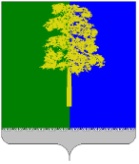 Муниципальное образование Кондинский районХанты-Мансийского автономного округа – ЮгрыАДМИНИСТРАЦИЯ КОНДИНСКОГО РАЙОНАРАСПОРЯЖЕНИЕВ соответствии со статьями 78, 78.5 Бюджетного кодекса Российской Федерации, постановлением администрации Кондинского района от 04 сентября 2023 года № 928 
«Об утверждении Порядков предоставления субсидий организациям жилищно-коммунального хозяйства, оказывающим услуги теплоснабжения на территории Кондинского района»: 1. Управлению жилищно-коммунального хозяйства администрации Кондинского района:1.1. Провести отбор организаций жилищно-коммунального хозяйства на получение субсидий из средств бюджета Кондинского района на возмещение недополученных доходов организациям, предоставляющим населению услуги теплоснабжения, в связи с установлением (введением) уровня платы для населения муниципальными правовыми актами органов местного самоуправления Кондинского района за 1 полугодие 2023 года.1.1.1. Сроки начала и окончания приема заявок с 16 сентября 2023 года по 20 сентября 2023 года.1.1.2. Форма проведения отбора: запрос предложений.1.2. Разместить объявление о проведении отбора на едином портале (при наличии технической возможности) и на официальном сайте органов местного самоуправления Кондинского района Ханты-Мансийского автономного округа – Югры.2. Распоряжение вступает в силу после его подписания.3. Контроль за выполнением распоряжения возложить на заместителя главы района А.В. Зяблицева. са/Банк документов/Распоряжения 2023от 14 сентября 2023 года№ 525-рпгт. МеждуреченскийО проведении отбора получателей субсидий для предоставления субсидий организациям жилищно-коммунального хозяйства из бюджета Кондинского района возмещения недополученных доходов организациям, предоставляющим населению услуги теплоснабжения, в связи с установлением (введением) уровня платы для населения муниципальными правовыми актами органов местного самоуправления Кондинского районаГлава районаА.А.Мухин